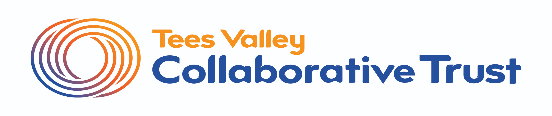 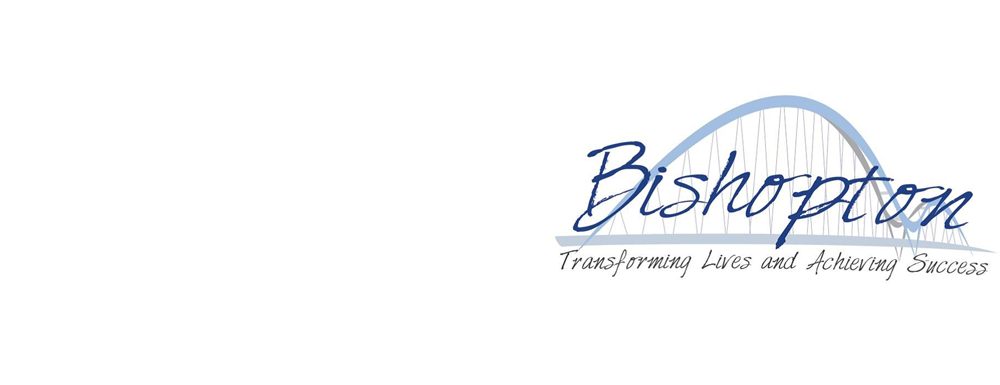 British Values PolicyThis policy gives guidance to staff on British Values and should be read alongside the Teaching and Learning Policy, SMSC Policy and Behaviour and Relationships Policy. IntroductionAs of September 2014, the DfE requires all schools to promote the historical and current values that underpin the national identity known as “being British”. Within this, all schools are required to ensure that the curriculum actively promotes these fundamental British values.What is “Britishness”?The Department for Education defines British Values as: democracy the rule of law individual liberty and mutual respect tolerance of those with different faiths and beliefs What does ‘Actively promote …’ mean?Focus on, and show how, the school’s work is effective in securing these valuesChallenging pupils, staff or parents who express opinions contrary to British valuesRationaleBishopton is committed to serving our community and surrounding areas. We recognise that the United Kingdom is a richly diverse, multicultural and multi-faith country, and understand our responsibility in promoting and encouraging a culture and ethos that upholds British Values. Our school is highly inclusive and reflects British values in all that we do. We nurture our learners on their journey through life so they can grow into safe, caring, democratic, responsible and tolerant adults who make a positive difference to British society and to the world. We encourage our learners to be creative, unique, open-minded and independent individuals, respectful of themselves and of others in our school, our local community and the wider world. AimsAt Bishopton – and in line with the individual pupils’ capacity to understand the concepts and ideas – we aim to:DemocracyProvide pupils with a broad general knowledge of, and promote respect for, public institutions and servicesTeach pupils how they can influence decision-making through the democratic processInclude in the curriculum information on the advantages and disadvantages of democracy and how it works in BritainEncourage pupils to become involved in decision-making processes and ensure they are listened to in schoolHold ‘mock elections’ so pupils learn how to argue and defend points of viewHelp pupils to express their viewsTeach pupils how public services operate and how they are held to accountModel how perceived injustice can be peacefully challengedPupils were involved in picking their uniformRule of lawEnsure school rules and expectations are clear and fairHelp pupils to distinguish right from wrongHelp pupils to respect the law and the basis on which it is madeHelp pupils to understand that living under the rule of law protects individualsInclude visits from the police in the curriculumTeach pupils aspects of both civil and criminal law and discuss how this might differ from some religious lawsDevelop restorative justice approaches to resolve conflictsIndividual libertySupport pupils to develop their self-knowledge, self-esteem and self-confidenceEncourage pupils to take responsibility for their behaviour, as well as knowing their rightsModel freedom of speech through pupil participation, while ensuring protection of vulnerable pupils and promoting critical analysis of evidenceChallenge stereotypesImplement a strong anti-bullying cultureFollow the UNICEF rights respecting school’s agendaRespect and tolerancePromote respect for individual differencesHelp pupils to acquire an understanding of, and respect for, their own and other cultures and ways of lifeChallenge prejudicial or discriminatory behaviourOrganise visits to places of worshipDevelop links with faith communitiesDevelop critical personal thinking skillsDiscuss differences between people, such as differences of faith, ethnicity, disability, gender or sexuality and differences of family situations, such as looked-after children or young carersTeaching and LearningEvery school is expected to ensure that its curriculum enables the pupils to explore what it means to be British. Within this, schools are encouraged to develop the pupils’ ability to:Describe their own identities and the groups that they feel they belong to;Recognise different identities and experiences;Appreciate that identity consists of many factors;Recognise that each person’s identity is unique and can change;Begin to understand the idea of stereotypes.At Bishopton, children have been involved/are involved in the following types of activities linked to British Values: Democracy All learners are encouraged to debate topics of interest, express their views and make a meaningful contribution to the running of the school on matters that directly involve them. Learners also have the opportunity to have their voices heard through pupil questionnaires and pupil surveys. At Key Stage 3 and 4, learners chose the school uniform themselves. Learners contribute in the construction of the timetable.Learners have input on the rewards system. Learners have had involvement in the selection processes of new staff. Rule of Law School rules and expectations are clear, fair and regularly promoted. Learners are always helped to distinguish right from wrong, in the classroom and in the local and wider community. Learners are encouraged to respect the law and Bishopton enjoys visits from and to authorities such as the Police, Fire Service, etc. to help reinforce this message. The Behaviour and Anti-Bullying policies set out a zero-tolerance baseline for any form of aggression, abuse or violence, which extends to learners, staff and parents and carers. Individual Liberty Within school, learners are actively encouraged, and given the freedom to make choices, knowing that they are in a safe and supportive environment. E.g. by signing up for COPE and AP Options.Learners are supported to develop their self-knowledge, self-esteem and self-confidence.Learners are encouraged to take responsibility for their behaviour and our intensive pastoral support reinforces the importance of making the right choices. Learners are encouraged to know, understand and exercise their rights and personal freedoms and are advised how to exercise these safely, for example through our e-safety teaching and PSHE and Citizenship lessons. Vulnerable pupils are protected, and stereotypes challenged. A strong anti-bullying culture is embedded in the school and any form of bullying is challenged and addressed. The school also operates a robust system of logging incidents. We actively challenge any individual expressing opinions contrary to fundamental British Values, including extremist views. Mutual Respect and Tolerance of Those with Different Faiths and Beliefs Respect is one of the core values of our school. The learners are helped to know and understand that it is expected that respect is shown to everyone. Learners are helped to acquire an understanding of, and respect for, their own and other cultures and ways of life. Staff and learners are encouraged to challenge prejudicial or discriminatory behaviour. Through the PSHEE curriculum and the ethos of the school, learners are encouraged to discuss and respect differences between people, such as differences of faith, ethnicity, disability, gender or sexuality and differences of family situations. Although our own school community lacks diversity, we offer a culturally rich and diverse curriculum in which we help learners understand the contribution that all faiths and cultures have made on British society and a global dimension to our work is embedded in many of our Creative Curriculum topics and the themes we teach. These curriculum topics offer children the chance to reflect on our core values and British life. Roles and Responsibilities:Responsibility for promoting British Values lies with the whole school community. It requires professionalism (based on Teachers Standards and Performance Management) from teachers and staff in the school and in return expects learners to understand the part they play in the process so that they can take responsibility for their own learning.Key roles and responsibilities include:The Governing Body in defining and agreeing the principles underlying the school policy and in monitoring and reviewing its application.The Co-Headteachers in framing the school policy and, with other members of the Senior Leadership Team, organising support for the implementation of the policy and the monitoring of the school environment.Teachers in observing the Teachers Standards and ensuring they are fulfilling their professional roles and responsibilities and providing guidance on British Values;All staff in ensuring they model British Values and ensuring the consistent application of the policy.Learners in ensuring they learn about British Values and model these values throughput the school day and in their learning. Monitoring and Evaluation:The Senior Leadership Team will regularly review the work on British Values, via the school calendar, by observing lessons/classrooms; completing learning walks; analysing visitor feedback; speaking to learners and analysing pupil and parent feedback. After any of these take place, an analysis will be made, and feedback will be given to staff.  A review of classroom/lesson observations, planning scrutiny, work scrutiny and learning walks should inform the following:Improvement in learners’ achievement and attainmentImprovement in the Teaching and Learning across the provisionDeeper understanding of British ValuesEvidence of work linked to British ValuesThe desired outcomes for this policy are improvements in students learning and greater clarity amongst learners, teachers and parents concerning pupils learning, achievement and progress. The performance indicators will be:An improvement in learners’ attitudes and attainmentAn improvement in behaviour across the schoolImprovement in the Teaching and Learning across the provisionReduction of racist, bullying and homophobic incidentsUNICEF - UNCRCThe UN Convention of the Rights of the Child sets out human rights of every person under 18 and applies to every child without discrimination, whatever their ethnicity, gender, religion, language, abilities or any other status, whatever they think or say, whatever their family background (Article 2).Articles directly relating to this policy are:Article 2 (Non-discrimination)Article 12 (Respect the views of the child)Article 13 (Freedom of expression)Article 17 (Access to information from the media)Article 28 (Right to education)Article 29 (Goals of education)Article 31 (Leisure, play and culture)Date of Last Approval/Revision June 2022Review interval (years) Approval/review body SLT Date of next review Public File location Staff Handbook Ofsted VersionDfE VersionDemocracyRespect for democracy and support forparticipation in the democratic processThe rule of lawRespect for the basis on which the law is made and applies in EnglandSupport for equality of opportunity for allIndividual libertySupport and respect for the liberties of all within the lawMutual respect and tolerance of those withdifferent faiths and beliefsRespect for and tolerance of different faiths and religious and other beliefs